КОДЕКС профессиональной этики и служебного поведения педагогических работников муниципального бюджетного общеобразовательного учреждения «Саликская СОШ» , Дербентский район, с.СаликГЛАВА 1. ОБЩИЕ ПОЛОЖЕНИЯ1.  Данный Кодекс профессиональной этики и служебного поведения педагогических работников (далее – КПЭП) – документ, разработанный с целью создания корпоративной культуры в МБОУ «САЛИКСКАЯ СОШ» улучшения имиджа школы, оптимизации взаимодействия с внешней средой и внутри школы, совершенствования управленческой структуры, т.е. обеспечения устойчивого развития в условиях современных перемен.2. Кодекс – это свод основных морально-этических норм и правил социального поведения, следуя которым укрепляется высокая репутация школы, поддерживается ее авторитет и продолжаются традиции предшествующих поколений учителей и обучающихся.3.  Кодекс определяет основные принципы совместной жизнедеятельности обучающихся, учителей и сотрудников школы, которые должны включать уважительное, вежливое и заботливое отношения друг к другу и к окружающим, аспекты сотрудничества и ответственности за устойчивое функционирование МБОУ «САЛИКСКАЯ СОШ».4.  МБОУ «САЛИКСКАЯ СОШ» обязана создать необходимые условия для полной реализации положений Кодекса.5.  Изменения и дополнения в Кодекс могут вноситься по инициативе как отдельных педагогов, так и представителей иных структур (администрация, службы сопровождения образовательного процесса) школы; изменения и дополнения принимаются на педагогическом совете и утверждаются приказом директора.6.  Кодекс является документом, открытым для ознакомления всех участников учебно- воспитательного процесса (детей, родителей, педагогов). Содержание Кодекса доводится до сведения педагогов на педсовете, родителей – на родительских собраниях, детей – на классных часах. Вновь прибывшие сотрудники и обучающиеся обязательно знакомятся с данным документом.7.  Нормами КПЭП руководствуются педагоги и все сотрудники МБОУ «САЛИКСКАЯ СОШ», работающие с детьми.8. Данный Кодекс определяет основные нормы профессиональной этики, которые:-    регулируют отношения между педагогами и обучающимися, а также другими членами коллектива МБОУ «САЛИКСКАЯ СОШ»;-защищают их человеческую ценность и достоинство;-   поддерживают качество профессиональной деятельности педагогов и честь их профессии;-   создают организационную культуру МБОУ «САЛИКСКАЯ СОШ», основанную на доверии, ответственности и справедливости.1. Предмет регулирования1.1.               Кодекс регулирует социальные нормы (правила поведения) педагога, которых он придерживается в МБОУ «САЛИКСКАЯ СОШ» в течение всего учебного процесса, а также во время проведений школьных мероприятий.1.2.           Кодекс способствует созданию таких условий и обстановки для работы, при которых педагог сможет совершенствоваться, выработать новые навыки, иметь здоровую рабочую атмосферу.1.3.           Администрация школы обязана ознакомить с Кодексом всех учителей, обучающихся и родителей.2.    Цель Этического Кодекса Педагога2.1.                     Целью Кодекса является внедрение единых правил поведения.2.2.                    Кодекс способствует тому, чтобы педагог сам управлял своим поведением, способствует дисциплине и взаимному уважению, а также установлению в МБОУ «САЛИКСКАЯ СОШ благоприятной и безопасной обстановки.3.    Сфера регулирования3.1.         Кодекс распространяется на всех педагогов МБОУ «САЛИКСКАЯ СОШ».3.2.           Педагогический совет, администрация МБОУ «САЛИКСКАЯ СОШ», Комиссия по этике, учителя и другие сотрудники школы, родители способствуют соблюдению настоящего Кодекса.4.    Источники и принципы педагогической этики4.1   Нормы педагогической этики устанавливаются на основании норм культуры, традиций советской - российской школы, конституционных положений и законодательных актов Российской Федерации, а также на основании Положений прав человека и прав ребенка.4.2      Основу норм КПЭП составляют следующие основные принципы: человечность, справедливость, профессионализм, ответственность, терпимость, демократичность, партнерство и солидарность.ГЛАВА II. ОСНОВНЫЕ НОРМЫ1.   Личность педагога1.1.            Профессиональная этика педагога требует призвания, преданности своей работе и чувства ответственности при исполнении своих обязанностей.1.2.          Педагог требователен по отношению к себе и стремится к самосовершенствованию. Для него характерны самонаблюдение, самоопределение и самовоспитание.1.3.    Для педагога необходимо постоянное обновление. Он занимается своим образованием, повышением квалификации и поиском наилучших методов работы.2.   Ответственность2.1.                   Педагог    несет    ответственность    за    качество    и    результаты    доверенной    ему педагогической работы – образования подрастающего поколения.2.2.            Педагог несет ответственность за физическое, интеллектуальное, эмоциональное и духовное развитие детей, оставленных под его присмотром.2.3.               Педагог несет ответственность за порученные ему администрацией функции и доверенные ресурсы.3.   Авторитет, честь, репутация3.1.             Своим поведением педагог поддерживает и защищает исторически сложившуюся профессиональную честь педагога.3.2.        Педагог передает молодому поколению национальные и общечеловеческие культурные ценности, принимает посильное участие в процессе его культурного развития.3.3.         В общении с коллегами, учениками, родителями и во всех остальных случаях педагог уважителен, вежлив и корректен. Он знает и соблюдает этические нормы.3.4.            Авторитет педагога основывается на компетенции, справедливости, такте, умении заботиться о своих учениках.3.5.         Педагог воспитывает на своем положительном примере. Он избегает морализаторства, не спешит осуждать и не требует от других того, что сам соблюдать не в силах.3.6.           Педагог имеет право на неприкосновенность личной жизни, однако выбранный им образ жизни не должен наносить ущерб престижу профессии, извращать его отношения с учениками и коллегами или мешать исполнению профессиональных обязанностей.3.7.       Педагог дорожит своей репутацией.ГЛАВА III. ВЗАИМООТНОШЕНИЯ С ДРУГИМИ ЛИЦАМИ1.       Общение педагога с учениками1.1.  Педагог сам выбирает подходящий стиль общения с учениками, основанный на взаимном уважении.1.2.  В первую очередь, педагог должен быть требователен к себе. Требовательность педагога по отношению к ученику позитивна, является стержнем профессиональной этики учителя и основой его саморазвития. Педагог никогда не должен терять чувства меры и самообладания1.3.  Педагог выбирает такие методы работы, которые поощряют в его учениках развитие положительных черт и взаимоотношений: самостоятельность, инициативность, ответственность, самоконтроль, самовоспитание, желание сотрудничать и помогать другим.1.4.  При оценке поведения и достижений своих учеников педагог стремится укреплять их самоуважение и веру в свои силы, показывать им возможности совершенствования, повышать мотивацию обучения.1.5.  Педагог является беспристрастным, одинаково доброжелательным и благосклонным ко всем своим ученикам. Приняв необоснованно принижающие ученика оценочные решения, педагог должен постараться немедленно исправить свою ошибку.1.6.  При оценке достижений учеников в баллах педагог стремится к объективности и справедливости. Недопустимо тенденциозное занижение или завышение оценочных баллов для искусственного поддержания видимости успеваемости и исправление ошибок обучающихся во время письменных работ и контрольных проверок.1.7.   Педагог постоянно заботится о совершенствовании культуры своей речи и общения.1.8.  Педагог соблюдает корректность в отношении сведений личного характера. Педагогу запрещается сообщать другим лицам доверенную лично ему учеником информацию, за исключением случаев, предусмотренных законодательством.1.9.  Педагог не злоупотребляет своим служебным положением. Он не может использовать своих учеников, требовать от них каких-либо услуг или одолжений.1.10.  Педагог не имеет права требовать от своего ученика вознаграждения за свою работу, в том числе и дополнительную. Если педагог занимается частной практикой, условия вознаграждения за труд должны быть согласованы в начале работы и закреплены договором.1.11.  Педагог терпимо относится к религиозным убеждениям и политическим взглядам своих воспитанников. Он не имеет права навязывать ученикам свои взгляды, иначе как путем дискуссии.2.       Общение между педагогами2.1.  Взаимоотношения между педагогами основываются на принципах коллегиальности, партнерства и уважения. Педагог защищает не только свой авторитет, но и авторитет своих коллег. Он не принижает своих коллег в присутствии учеников или других лиц.2.2.  Педагог как образец культурного человека всегда обязан приветствовать (здороваться) со своим коллегой; проявление иного поведения может рассматриваться как неуважение (пренебрежения) к коллеге. Пренебрежительное отношение недопустимо.2.3.  Педагоги избегают необоснованных и скандальных конфликтов во взаимоотношениях. В случае возникновения разногласий они стремятся к их конструктивному решению. Если же педагоги не могут прийти к общему решению (согласию) в возникшей ситуации, то одна из сторон имеет права направить в Комиссию по этике просьбу помочь разобрать данную ситуацию, и Комиссия сама уже принимает решение о необходимости информирования о ситуации руководителя или же нет.2.4.  Педагоги МБОУ «САЛИКСКАЯ СОШ»   стараются   избегать   конкуренции,   мешающей   их   партнерству привыполнении общего дела. Педагогов объединяют взаимовыручка, поддержка, открытость и доверие.2.5.  Преследование педагога за критику строго запрещено. Критика, в первую очередь, должна быть внутренней, т. е. она должна высказываться в школе между педагогами, и высказывать ее следует с глазу на глаз, а не за глаза. В школе не должно быть места сплетням. Сотрудники школы при возникших конфликтах не имеют права обсуждать рабочие моменты и переходить на личности с указанием должностных полномочий, обсуждать жизнь школы за её пределами, в том числе и в социальных сетях Интернет (локальный акт о неразглашении конфиденциальной информации). Если оное будет выявлено членами Комиссии по этике или же другими сотрудниками школы, а также учениками, то Комиссия имеет право вызвать на Особый педсовет «нарушителя» (педагога, обучающегося, сотрудника, родителя), уличенного в этом противоправном действии и привлечь его к определенной дисциплинарной ответственности (выговор).2.6.  Вполне допустимо и даже приветствуется положительные отзывы, комментарии и местами даже реклама педагогов о школе за его пределами, а именно выступая на научно- практических конференциях, научных заседаниях, мастер-классах, который педагог вправе проводить, участвовать за пределами МБОУ «САЛИКСКАЯ СОШ».2.7.  Критику следует обнародовать только в тех случаях, если на нее совершенно не реагируют, если она провоцирует преследования со стороны администрации или в случаях выявления преступной деятельности.Критика, направленная на работу, решения, взгляды и поступки коллег или администрации, не должна унижать подвергаемое критике лицо. Она обязана быть обоснованной, конструктивной, тактичной, необидной, доброжелательной. Важнейшие проблемы и решения в педагогической жизни обсуждаются и принимаются в открытых педагогических дискуссиях. Решение об обнародовании критики принимается большинством голосов членов Комиссии по этике, без согласования с руководителем.2.8.  Педагоги не прикрывают ошибки и проступки друг друга. Если же подобное станет известно Комиссии по этике, то она имеет право начать расследование по выявлению прикрытых ошибок, проступков и т.д.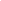 3.  Взаимоотношения с администрацией3.1.   Уклад МБОУ «САЛИКСКАЯ СОШ» базируется на принципах свободы слова и убеждений, терпимости, демократичности и справедливости.Администрация МБОУ «САЛИКСКАЯ СОШ» делает все возможное для полного раскрытия способностей и умений педагога как основного субъекта образовательной деятельности.3.2.  В МБОУ «САЛИКСКАЯ СОШ» соблюдается культура общения, выражающаяся во взаимном уважении, доброжелательности и умении находить общий язык. Ответственность за поддержание такой атмосферы несет администрация школы и Комиссия по этике.3.3.   Администрация МБОУ «САЛИКСКАЯ СОШ» терпимо относится к разнообразию политических, религиозных, философских взглядов, вкусов и мнений, создает условия для обмена взглядами, возможности договориться и найти общий язык. Различные статусы педагогов, квалификационные категории и обязанности не должны препятствовать равноправному выражению всеми педагогами своего мнения и защите своих убеждений.3.4.   Администрация не может дискриминировать, игнорировать или преследовать педагогов за их убеждения или на основании личных симпатий или антипатий. Отношения администрации   с   каждым   из   педагогов   основываются   на   принципе   равноправия.3.5.  Администрация не может требовать или собирать информацию о личной жизни педагога, не связанную с выполнением им своих трудовых обязанностей.3.6.  Оценки и решения администрации должны быть беспристрастными и основываться на фактах и реальных заслугах педагогов.3.7.  Педагоги имеют право получать от администрации информацию, имеющую значение для работы школы. Администрация не имеет права скрывать или тенденциозно извращать информацию, могущую повлиять на карьеру педагога и на качество его труда. Важные для педагогического сообщества решения принимаются в школе на основе принципов открытости и общего участия.3.8.   Интриги, непреодолимые конфликты, вредительство коллегам и раскол в педагогическом сообществе мешают школе выполнять свои непосредственные функции. Если затянувшиеся конфликты не могу быть пресечены, то Комиссия по этике имеет право созыва «экстренного педсовета», на котором разбирается данная ситуация и выносится на открытое голосование вопрос об отстранении данного учителя, классного руководителя. За директором МБОУ «САЛИКСКАЯ СОШ» остается окончательное право в принятии решения в разрешении возникшего конфликта, но Комиссия по этике может рекомендовать (аргументировано, на основании полученных доказательств) Педсовету и директору о принятии какого-либо решения, которое было принято коллегиально членами Комиссии, также директор, вне зависимости от решения Педсовета и рекомендации Комиссии, имеет право наложить вето.3.9.  Педагоги МБОУ «САЛИКСКАЯ СОШ» уважительно относятся к администрации, соблюдают субординацию и при возникновении конфликта с администрацией пытаются его разрешить с соблюдением этических норм. Если же иное не получается по каким-либо причинам, то конфликт разбирается Комиссией по этике.3.10.   В случае выявления преступной деятельности педагога(ов) и ответственных сотрудников администрации, а также грубых нарушений профессиональной этики директор ОО должен принять решение единолично или при необходимости привлечь Комиссию по этике для принятия кардинального решения (действий) по отношению к нарушителям.4.       Отношения с родителями и опекунами обучающихся4.1. Консультация родителей по проблемам воспитания детей – важнейшая часть деятельности педагога. Он устраняет причины конфликтов на основе этических принципов.4.2.  Педагог не разглашает высказанное детьми мнение о своих родителях или опекунах, или мнение родителей или опекунов о детях. Передавать такое мнение другой стороне можно лишь с согласия лица, довершившего педагогу упомянутое мнение.4.3.  Педагоги должны уважительно и доброжелательно общаться с родителями обучающихся; не имеют права побуждать родительские комитеты организовывать для педагогов угощения, поздравления и тому подобное.4.4.  Отношения педагогов с родителями не должны оказывать влияния на оценку личности и достижений детей.4.5.  На отношения педагогов с учениками и на их оценку не должна влиять поддержка, оказываемая их родителями или опекунами школе.5.  Взаимоотношения с обществом5.1.   Педагог является не только учителем, тренером и воспитателем детей, но и общественным просветителем, хранителем культурных ценностей, порядочным образованным человеком.5.2. Педагог старается внести свой вклад в корректное взаимодействие всех групп сообщества. Не только в частной, но и в общественной жизни педагог избегает распрей, конфликтов, ссор. Он более других готов предвидеть и решать проблемы, разногласия, знает способы их решения.5.3 Педагог хорошо понимает и исполняет свой гражданский долг и социальную роль, избегает подчеркнутой исключительности, однако также не склонен и к тому, чтобы приспособленчески опуститься до какого-либо окружения и слиться с ним.6.Академическая свобода и свобода слова6.1. Педагог имеет право пользоваться различными источниками информации.6.2.  При отборе и передаче информации учащимся педагог соблюдает принципыобъективности, пригодности и пристойности. Тенденциозное извращение информации или изменение ее авторства недопустимо.6.3.  Педагог может по своему усмотрению выбрать вид воспитательной деятельности и создавать новые методы воспитания, если они с профессиональной точки зрения пригодны, ответственны и пристойны.6.4.  Педагог имеет право открыто (в письменной или в устной форме) высказывать свое мнение о школьной, региональной или государственной политике в сфере просвещения, а также о действиях участников образовательного процесса, однако его утверждения не могут быть тенденциозно неточными, злонамеренными и оскорбительными.6.5.  Педагог не имеет права обнародовать конфиденциальную служебную информацию.7.       Использование информационных ресурсов7.1.  Педагоги и административные работники должны бережно и обоснованно расходовать материальные и другие ресурсы. Они не имеют права использовать имущество ЦО (помещения, мебель, телефон, телефакс, компьютер, копировальную технику, другое оборудование, почтовые услуги, транспортные средства, инструменты и материалы), а также свое рабочее время для личных нужд. Случаи, в которых педагогам разрешается пользоваться вещами и рабочим временем, должны регламентироваться правилами сохранности имущества учреждения.8.       Личные интересы и самоотвод8.1.  Педагог и директор МБОУ «САЛИКСКАЯ СОШ» объективны и бескорыстны. Их служебные решения не подчиняются собственным интересам, а также личным интересам членов семьи, родственников и друзей.8.2. Если педагог является членом совета, комиссии или иной рабочей группы, обязанной принимать решения, в которых он лично заинтересован, и в связи с этим не может сохранять беспристрастность, он сообщает об этом лицам, участвующим в обсуждении, и берет самоотвод от голосования или иного способа принятия решения.8.3.   Педагог не может представлять свое учреждение в судебном споре с другим учреждением, предприятием или физическими лицами в том случае, если с партнерами по данному делу его связывают какие-либо частные интересы или счеты, и он может быть заинтересован в том или ином исходе дела. О своей заинтересованности он должен сообщить лицам, рассматривающим данное дело.9.  Благотворительность и меценатство9.1.  Школа имеет право принимать бескорыстную помощь со стороны физических, юридических лиц.9.2.   Педагог является честным человеком и строго соблюдает законодательство Российской Федерации. С профессиональной этикой педагога не сочетаются ни получение взятки, ни ее дача.9.3.  Администрация МБОУ «САЛИКСКАЯ СОШ» или педагог могут принять от родителей учеников любую бескорыстную помощь, предназначенную учреждению. О предоставлении такой помощи необходимо поставить в известность общественность и выразить публично от ее лица благодарность.10.   Прием на работу и перевод на более высокую должность10.1.  Администрация МБОУ «САЛИКСКАЯ СОШ» должна сохранять беспристрастность при подборе на работу нового сотрудника или повышении сотрудника в должности.11.  Механизм работы Комиссии по этике11.1.  Директор МБОУ «САЛИКСКАЯ СОШ» имеет право предоставить одного кандидата для избрания его Председателем Комиссии по этике.11.2.  Также существует возможность самовыдвижения.11.3.  Председателя Комиссии по этике выбирают большинством голосов путем открытого голосования в рамках проведения педагогического совета.11.4.  Срок полномочия председателя один год без права переизбраться на второй срок.11.5.  Председатель после своего избрания на этом же педсовете имеет право изъявить желание и рекомендовать к себе в Комиссию двух человек, но они также избираются путем открытого голосования.11.6.  Члены Комиссии также избираются сроком на один год без права переизбрания.11.7.  После сформирования Комиссия по этике становится полноправным подразделением ОО.11.8.   Один раз в четверть Председатель Комиссии по этике предоставляет отчет о проделанной работе директору школы.11.9.  Комиссия по этике принимает заявления от педагогов, сотрудников, учеников и их родителей только в письменной форме.11.10.  Комиссия по этике по поступившим заявлениям разрешает возникающие конфликты только на территории учебного заведения, только в полном составе и в определенное время, заранее оповестив заявителя и ответчика.11.11.  Председатель Комиссии имеет право наложить вето на решение членов комиссии.11.12.   Председатель Комиссии подчиняется директору школы, но в своих действиях независим, если это не противоречит Уставу МБОУ !САЛИКСКАЯ СОШ!, законодательству РФ.11.13.   Комиссия по этике осуществляет гражданский контроль и только Председатель наделен полномочиями делать замечания работникам МБОУ «САЛИКСКАЯ СОШ» как в реальной, так и в виртуальной среде.11.14.    Председатель в одностороннем порядке имеет право пригласить для профилактической беседы педагога, сотрудника, учащегося и их родителей, не собирая для этого весь состав Комиссии.11.15.   Председатель имеет права обратиться за помощью к директору школы для разрешения особо острых конфликтов.11.16.  Председатель    и    члены    Комиссии    по   этике    не    имеют    права    разглашать информацию, поступающую к ним.11.17.    Комиссия     несет     персональную     ответственность     за     принятие     решений.11.18.  Никто, кроме членов Комиссии, не имеет доступа к информации.11.19.  На вызов Комиссией на «беседу» педагога, сотрудника, ученика и их родителей не игнорируется, в противном случае данный конфликт перестает быть этическим и носит характер служебного проступка, он передается в ведение администрации. Комиссия также имеет право подать жалобу на имя директора МБОУ «САЛИКСКАЯ СОШ». При поступлении трех заявлений автоматически идет вызов к директору школы.11.20.  Пожаловаться на Комиссию можно только в письменной форме, поданной на имя директора школы. В данном случае Председатель Комиссии должен будет также в письменной форме опровергнуть данное заявление-жалобу, либо его прокомментировать, либо принять во внимание и исправиться.11.21.   Каждый несет персональную ответственность за подачу непроверенных сведений.